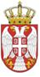 	Република СрбијаОСНОВНА ШКОЛА „КРАЉ ПЕТАР  I“        Ниш, Војводе Путника бр. 1           Број: 610-938/1-2-2020-05        Датум:11 . 09. 2020. годинеИЗВОД ИЗ ЗАПИСНИКА СА 1 СЕДНИЦЕ САВЕТА РОДИТЕЉА ОДРЖАНЕ ДАНА 11. 09. 2020. ГОДИНЕ СА ПОЧЕТКОМ У 18 ЧАСОВА	1. Одлука о изборзу председника , заменика и записничара Савета родитеља;	2. Одлука о доношењу Плана рада Савета родитеља за текућу школску годину 	3.  Одлука о предлагању представника за:              - Стручни актив за Развојно планирање	- Тим за инклузивно образовање	- Тим за заштиту од дискриминације, насиља, злостављања и занемаривања;	- Тим за самовредновање;	- Тим за обезбеђивање квалитета и развој Школе;	-Тим за развој међупредметних компетенција и предузетништва;	- Тим за професионалну орјентацију.	5. Одлука о предлагању представника и заменика родитеља за Локални Савет родитеља; 	6. Разматрен је Извешај  о  успеху и дисциплини  ученика на крају школске 2019/20. године ; 	7. Разматрен је Извешај  о завршном испиту у школској 2019/20. години;odl	8. Разматрен  је Извешај  о реализацији наставног плана и програма у школској 2019/20. години;	9. Одлука о усвајању Изветаја   о реализацији Плана рада Савета родитеља у школској 2019/19. години;	10. Разматрен  Извештај о  раду Стручног актива за развојно планирање о реализацији Развојног плана Школе за школску 2019/2020.године;	11. Разматрен  Извештај о раду Стручног актива за развој предшколског и школског програма  о реализацији Предшколског и Школског програма за школску 2019/2020. годину – програма образовања и васпитања;	12. Разматрен  Извештај о самовредновању;	13. Разматрен  Извештај о раду Школе – Извештај о остваривању Годишњег плана рада школе у школској 2019/20. години;	14. Разматрен  Извештај о раду директора Школе ;	15. Одлука о давању  сагласности на програм ексурзије за школску 2020/21. годину;	16. Разматрио је предлог Годишњег плана рада школе за школску 2020/21. годину;ЗаписничарБиљана Станојевић